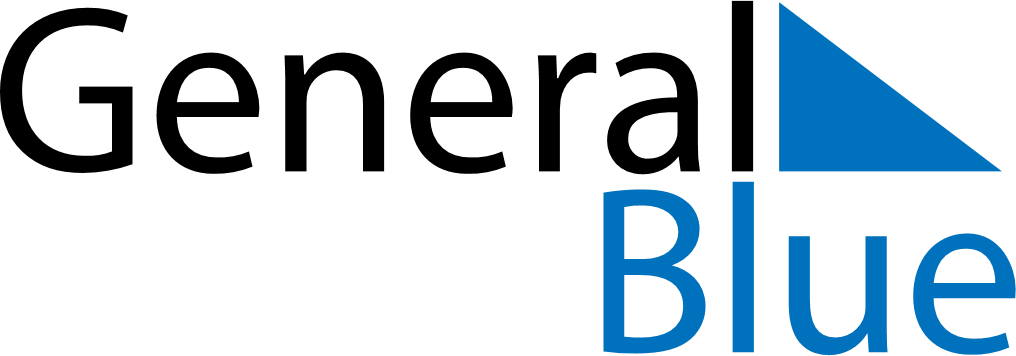 July 2022July 2022July 2022JapanJapanMONTUEWEDTHUFRISATSUN123456789101112131415161718192021222324Marine Day25262728293031